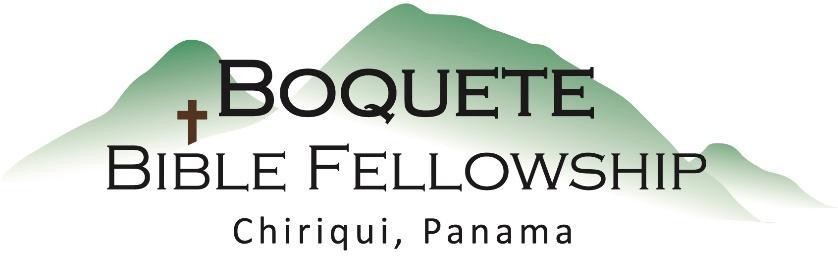 Adoración Dominical – 27 de febrero, 2022        Bienvenida y Anuncios          Oración de limpieza: Salmo 25:8-11           Llamado a la adoración: 2 Crónicas 5:13           Adoración a través del canto & las OfrendasLa oración de iluminación Sermón: Romanos 1:3-4RespuestaBendición: Hebreos 13:20-21Anuncios para esta semanaHomenaje / Servicio de celebración de vida – Este próximo sábado a las 10:00am en la iglesia.Actualización del Ministerio Bricks Path – Vea a Gina Brick antes o después del servicio para ayudar con las contribuciones de regreso a clases.Estudio Bíblico de los miércoles – El estudio Bíblico del Fin de los Tiempos a las 10:30am en la iglesia; Estaremos reanudando Apocalipsis 20 esta semana.Estudios Bíblico para las damas– Karen está liderando un estudio para las damas los jueves a las 10:00am en la iglesia. Todas las damas están invitadas a participar.Romanos 1:3-4 – El Hijo de Dios Es el mensaje acerca de Su Hijo, que nació de la descendencia[a] de David según la carne, 4 y que fue declarado Hijo de Dios con un acto de poder, conforme al Espíritu[b] de santidad, por[c] la resurrección de entre los muertos: nuestro Señor Jesucristo.Notas del SermónObjetivo principal: Dios quiere que veamos y saboreemos la belleza de su Hijo y desea fortalecernos y nuestra esperanza en Él.  Las tres verdades acerca del Hijo de Dios:1.) Él es _descendiente_ de __David__.2.) Él __murió__ y ___resusitó___.Romanos 8:113.) Él __gobierna__ y ___reina___, ahora, en el poder.Varios pasajes de la escritura usados / referencias: 2 Corintios 1:20, Jeremías 23:5; Isaias 11:10, 9:6-7; Marcos 1:14-15; Isaías 35:10; Lucas 24:13-35; Romanos 8:11; Mateo 28:18-20; Filipenses 2:9-11; 1 Corintios 15:25